Вариант 21. Задание 1Дано:- схемы транзисторных усилительных каскадов с ОЭ, ОБ, и ОК (рис. 1);- тип используемого транзистора КТ355;- напряжение питания EК = 12В;- параметры рабочей точки транзистора IК0=12.5мА, IБ0=80мкА;- коэффициент температурной нестабильности N=15;- внутреннее сопротивление источника сигнала RГ=15кОм;- активное сопротивление нагрузки RH=1кОм;- емкость нагрузки CH=150нФ;- нижняя рабочая частота усилителя (по уровню 1/) fH=150Гц;- характеристики транзисторов (рис. 2).Требуется:Для схем усилительных каскадов с ОЭ, ОК, ОБ рассчитать:- Сопротивления резисторов R1, R2, RК, RЭ, обеспечивающие заданную рабочую точку транзистора.Построить нагрузочную прямую. (Отношение IR1/IБ0 принять равным 10);- Y – параметры транзистора в заданной рабочей точки;- Коэффициенты усиления KU, K1, KP;- Входные и выходные сопротивления транзистора (RВХ, RВЫХ) и каскада в целом (R*ВХ, R*ВЫХ);- Емкости конденсаторов СP1, CP2, CЭ, обеспечивающие заданные параметры каскада на частоте fH;- Верхнюю частоту усилительного каскада с ОЭ (с учетом СН и снижения усиления транзистора).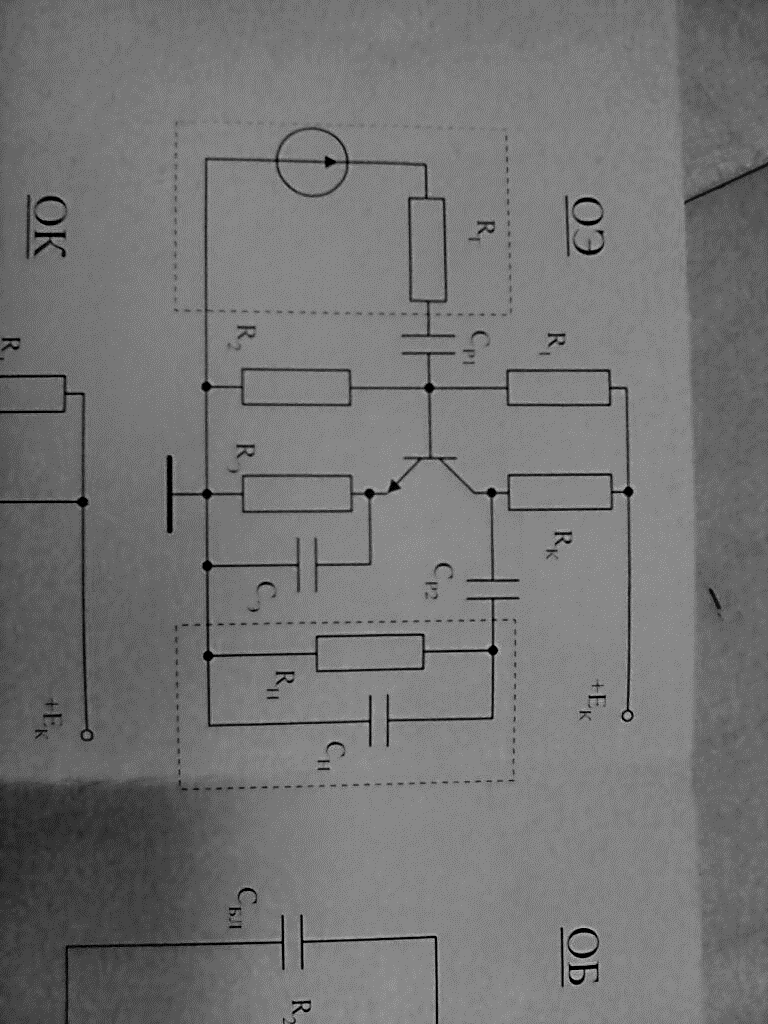 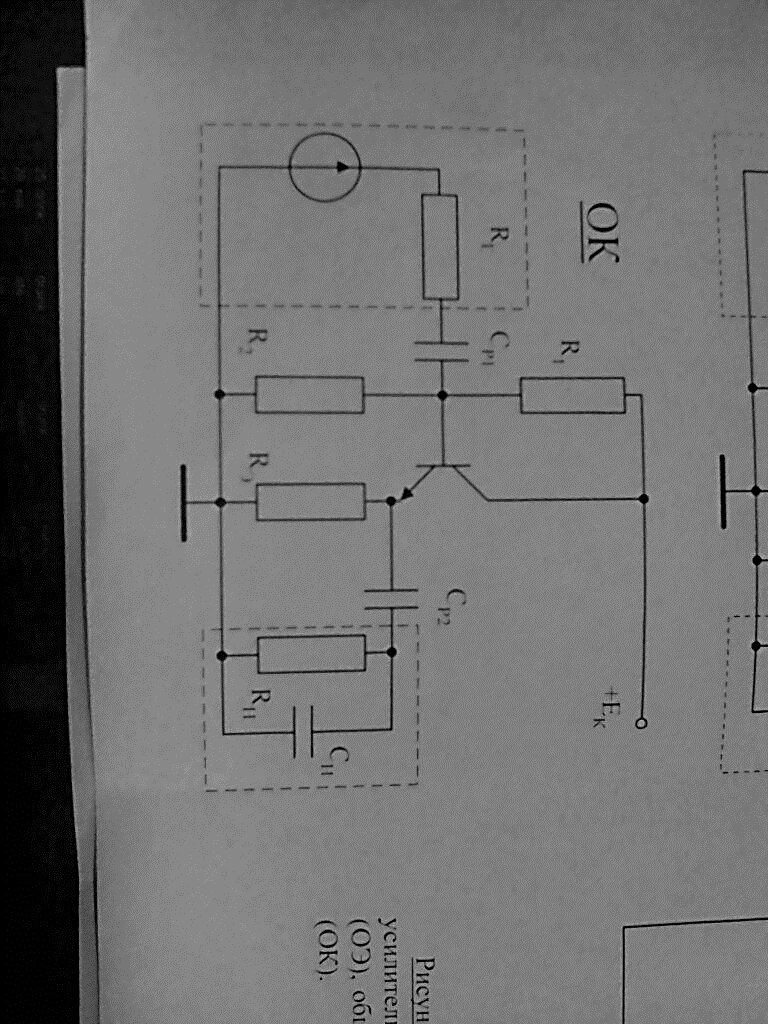 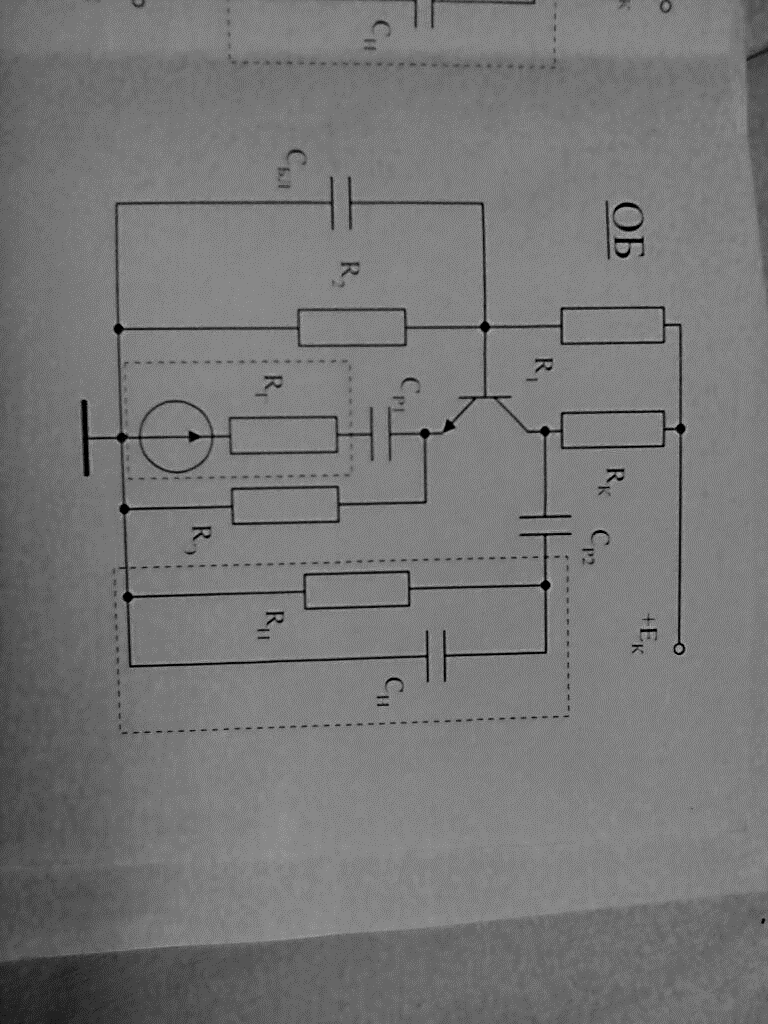 Рисунок 1. Схемы транзисторных усилительных каскадов.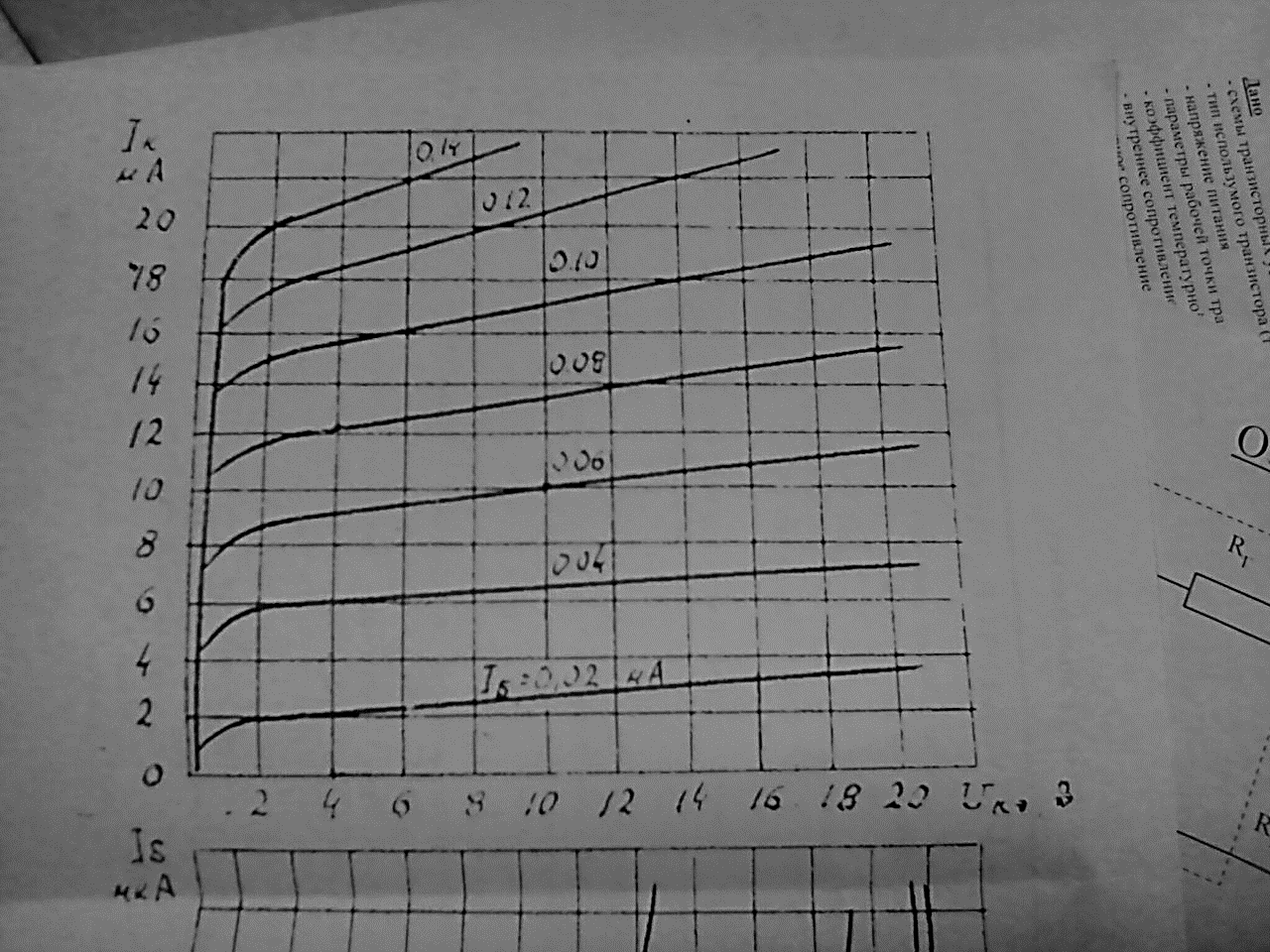 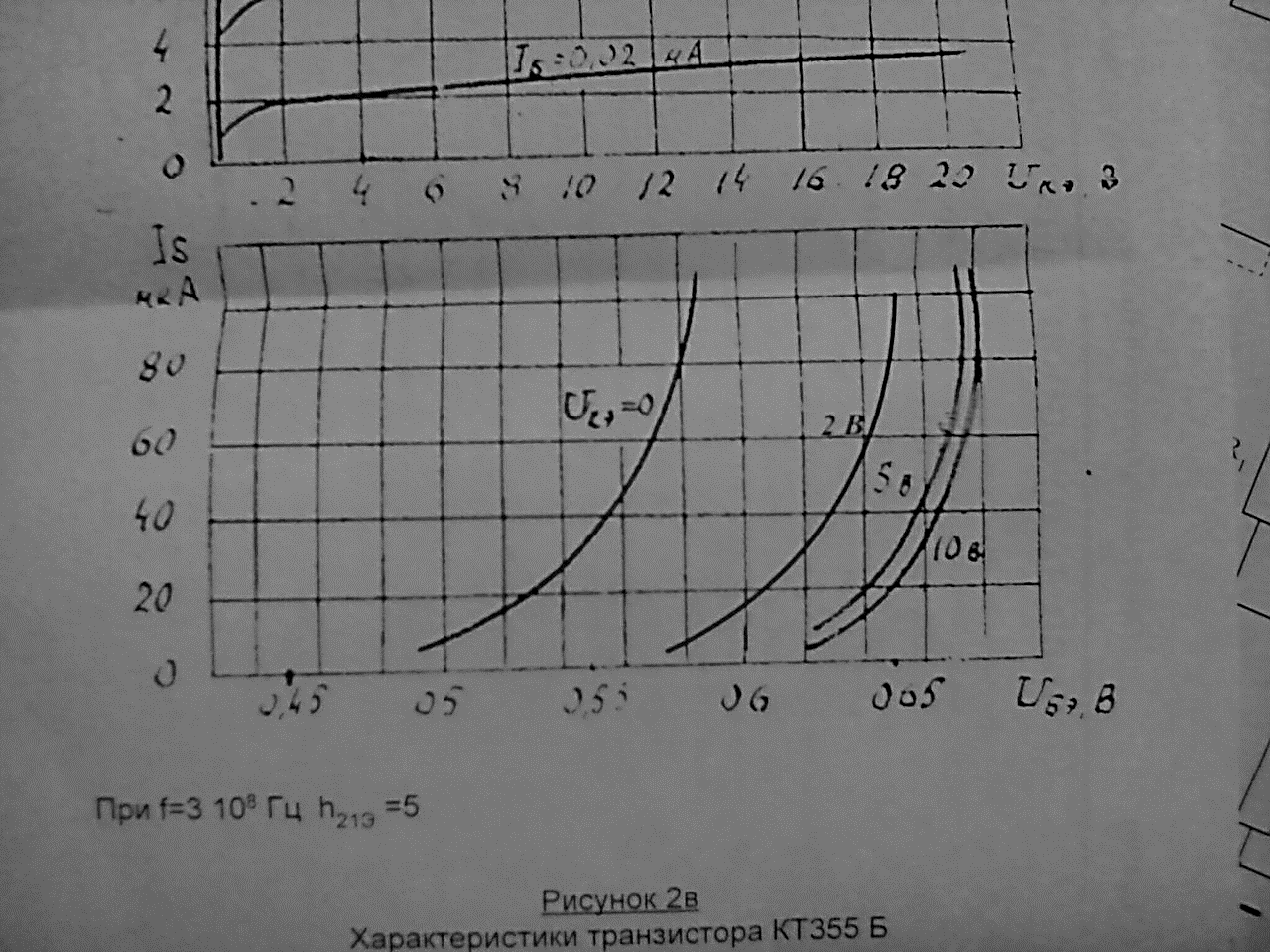 Рисунок 2. Характеристики транзистора КТ355 Б (IК=f(UКЭ), IБ=f(UБЭ)).